Государственная услуга по выдаче справок о наличии (отсутствии) судимости и (или) факта уголовного преследования либо о прекращении уголовного преследованияВ соответствии с приказом № 1121 от 07.11.2011 "Об утверждении Административного регламента МВД РФ по предоставлению государственной услуги по выдаче справок о наличии (отсутствии) судимости и (или) факта уголовного преследования либо о прекращении уголовного преследования" данная административная процедура осуществляется Информационным центром ГУ МВД России по Свердловской области. Уважаемые коллеги!В целях повышения качества и сокращения времени предоставления государственной услуги по выдаче справки о наличии (отсутствии) судимости и (или) факта уголовного преследования либо о прекращении уголовного преследования на данный момент существуют следующие варианты получения справки:Подать заявление в электронном виде на Едином портале государственных услуг www.gosuslugi.ru. Подать заявление в соответствующий информационный центр через управления, отделы, отделения Министерства внутренних дел Российской Федерации по районам, городам и иным муниципальным образованиям по месту жительства (месту пребывания) заявителя.Контакты информационного центра ГУ МВД России по Свердловской области:Адрес: 620014, г. Екатеринбург, пр-т Ленина, 15 (вход с ул. Маршала Жукова), Информационный центр ГУ МВД России по Свердловской области. Телефоны для консультаций: (343) 358-74-02, 358-74-03.Время работы: - пн-чт - с 9.00 до 18.00                            - пт. - 9.00 до 16:45                          - каждая третья суббота месяца – с 10.00 до 13.00. Получить справку о наличии (отсутствии) судимости можно в подразделениях ГБУ Свердловской области "Многофункциональный центр предоставления государственных и муниципальных услуг" по месту жительства (месту пребывания) заявителя.Подача заявления в электронном виде на Едином портале государственных услуг www.gosuslugi.ru (для того, чтобы воспользоваться данной услугой, необходимо быть зарегистрированным пользователем данного портала):На сайте www.gosuslugi.ru зайти в свой личный кабинет, используя логин и пароль;Выбрать закладку «Каталог услуг», далее «Органы власти», «Министерство внутренних дел»: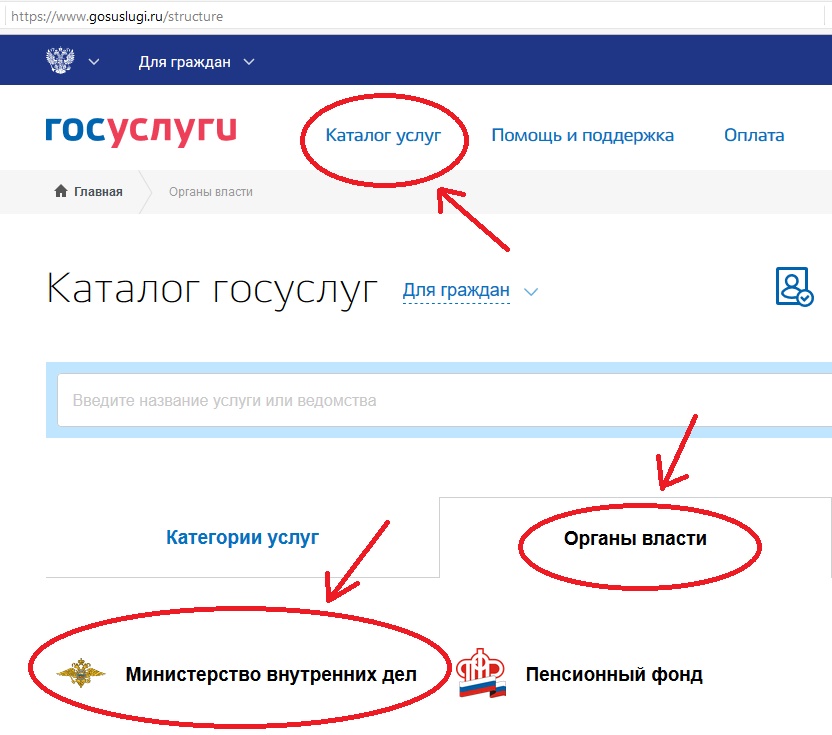 В каталоге услуг ведомства, которые можно получить онлайн, необходимо выбрать – «Справка об отсутствии судимости»: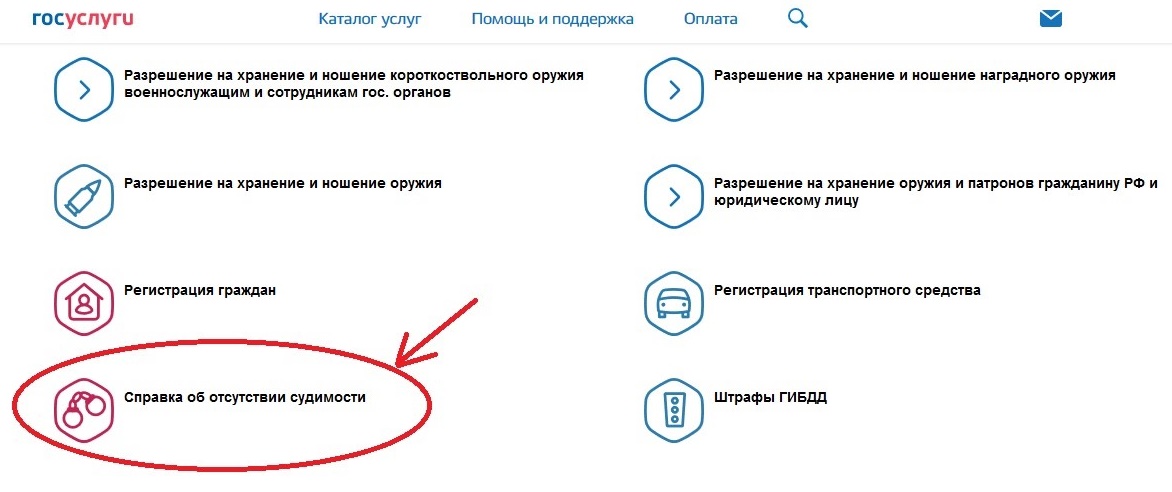 Следовать дальнейшим инструкциям на сайте, перейдя по ссылке «Получить услугу»: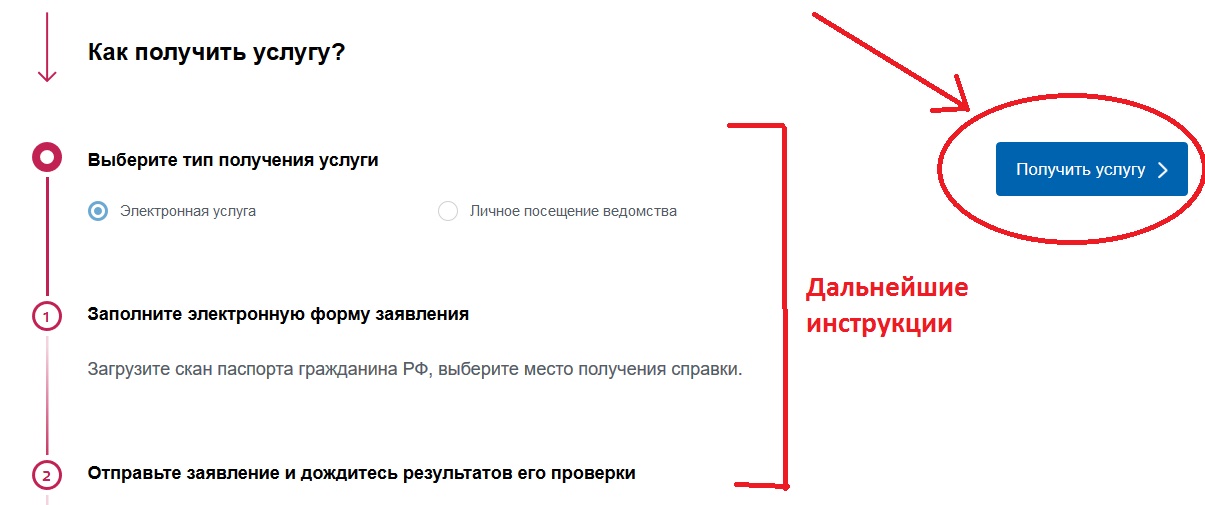    	По результатам проверки заявления, поданного Вами через Единый портал государственных услуг, в Ваш Личный кабинет будет отправлено сообщение о приёме заявления подразделением МВД одним из выбранных Вами ранее способов: оповещением в мобильном приложении, SMS-сообщением или по электронной почте.   	Далее в назначенное время Вам необходимо получить справку о наличии (отсутствии) судимости и (или) факта уголовного преследования либо о прекращении уголовного преследования.   	Обращаем Ваше внимание, что пройти регистрацию на Едином портале государственных услуг можно непосредственно на личном приеме в Информационном центре ГУ МВД России по Свердловской области по адресу г. Екатеринбург, пр. Ленина, дом 15 либо в любом территориальном органе МВД России по Свердловской области на районном уровне. Гражданину, прошедшему регистрацию на Едином портале государственных услуг, становится доступным все государственные услуги, оказываемые в электронном виде.Подача заявления на получение справки о наличии (отсутствии) судимости и (или) факта уголовного преследования либо о прекращении уголовного преследования можно подать в соответствующий информационный центр через управления, отделы, отделения Министерства внутренних дел Российской Федерации по районам, городам и иным муниципальным образованиям по месту жительства (месту пребывания).    Контакты информационного центра ГУ МВД России по Свердловской области:Адрес: 620014, г. Екатеринбург, пр-т Ленина, 15 (вход с ул. Маршала Жукова), Информационный центр ГУ МВД России по Свердловской области. Телефоны для консультаций: (343) 358-74-02, 358-74-03.Время работы: - пн-чт - с 9.00 до 18.00         - пт. - 9.00 до 16:45       - каждая третья суббота месяца – с 10.00 до 13.00. Ознакомиться с более подробной информацией о порядке и сроках предоставления справки, а также скачать образец и бланк заявления на получение справки Вы можете на официальном сайте ГУ МВД России по Свердловской области (66.mvd.ru):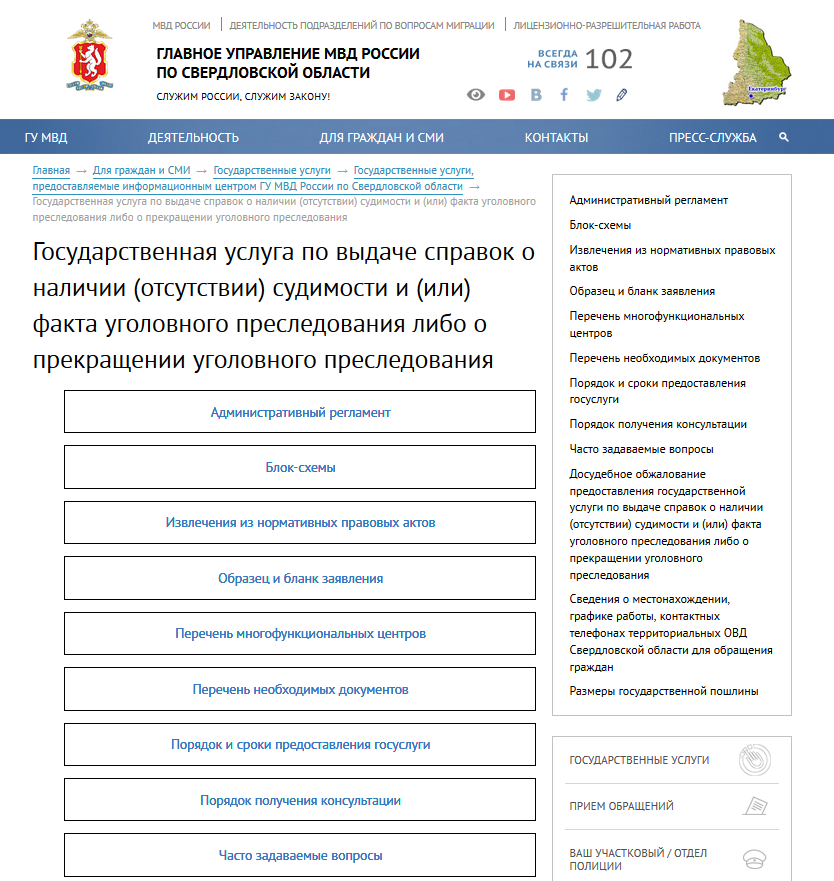 Получение справки о наличии (отсутствии) судимости в подразделениях ГБУ Свердловской области "Многофункциональный центр предоставления государственных и муниципальных услуг" по месту жительства (месту пребывания) заявителя. Адреса ближайших МЦПГиМ можно узнать на сайте mfc@mfc66.ru или по телефонам справочной службы 8 800 700 00 04, 8 (343) 354-73-98. Перечень филиалов ГБУ СО "Многофункциональный центр" в г. Екатеринбург на 13.02.2017 года:Порядковый номер филиалаНазвание офисов, филиалов, отделов, пунктов, площадок уполномоченного МФЦАдрес офисов, филиалов, отделов, пунктов, площадок уполномоченного МФЦПорядковый номер филиалаНазвание офисов, филиалов, отделов, пунктов, площадок уполномоченного МФЦАдрес офисов, филиалов, отделов, пунктов, площадок уполномоченного МФЦ1Отдел-филиал в Октябрьском районе г. ЕкатеринбургаМалышева, 531Отдел-филиал в Октябрьском районе г. Екатеринбургадублер Сибирского тракта, 22Отдел-филиал в Верх-Исетском районе г. ЕкатеринбургаВиз-Бульвар, 252Отдел-филиал в Верх-Исетском районе г. ЕкатеринбургаГотвальда, 6/43Отдел-филиал в Ленинском районе г. Екатеринбурга8 Марта, 133Отдел-филиал в Ленинском районе г. ЕкатеринбургаВайнера, 15а 3Отдел-филиал в Ленинском районе г. ЕкатеринбургаКраснолесья, 1273Отдел-филиал в Ленинском районе г. ЕкатеринбургаГромова, 1454Отдел-филиал в Чкаловском районе г. ЕкатеринбургаРемесленный, 64Отдел-филиал в Чкаловском районе г. ЕкатеринбургаЩербакова, 45Отдел-филиал в Железнодорожном районе г. ЕкатеринбургаГероев России, 25Отдел-филиал в Железнодорожном районе г. ЕкатеринбургаТехническая, 646Отдел-филиал в Орджоникидзевском районе г. ЕкатеринбургаСтачек, 46Отдел-филиал в Орджоникидзевском районе г. ЕкатеринбургаИльича, 176Отдел-филиал в Орджоникидзевском районе г. ЕкатеринбургаБаумана, 57Отдел-филиал в Кировском районе г. Екатеринбурга7Отдел-филиал в Кировском районе г. ЕкатеринбургаУчителей, 2б